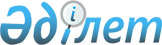 Мәслихаттың 2012 жылғы 20 желтоқсандағы № 81 "Қарабалық ауданының 2013-2015 жылдарға арналған аудандық бюджеті туралы" шешіміне өзгерістер мен толықтыру енгізу туралыҚостанай облысы Қарабалық ауданы мәслихатының 2013 жылғы 18 ақпандағы № 93 шешімі. Қостанай облысының Әділет департаментінде 2013 жылғы 22 ақпанда № 4034 болып тіркелді      РҚАО-ның ескертпесі.

      Құжаттың мәтінінде түпнұсқаның пунктуациясы мен орфографиясы сақталған.

      Қазақстан Республикасының 2008 жылғы 4 желтоқсандағы Бюджет кодексінің 44-бабының 7-тармағына және 104, 106-баптарына сәйкес Қарабалық аудандық мәслихаты ШЕШТІ:



      1. Мәслихаттың "Қарабалық ауданының 2013-2015 жылдарға арналған аудандық бюджеті туралы" 2012 жылғы 20 желтоқсандағы № 81 шешіміне (Нормативтік құқықтық актілерді мемлекеттік тіркеу тізілімінде № 3969 тіркелген, 2013 жылғы 10 қаңтарда "Айна" аудандық газетінде жарияланған) мынадай өзгерістер мен толықтыру енгізілсін:



      көрсетілген шешімнің 1-тармағы жаңа редакцияда жазылсын:

      "Қарабалық ауданының 2013-2015 жылдарға арналған бюджеті тиісінше 1, 2 және 3-қосымшаларға сәйкес, оның ішінде 2013 жылға мынадай көлемдерде бекітілсін:

      1) кірістер – 3260030,0 мың теңге, оның iшiнде:

      салықтық түсімдер бойынша – 640554,0 мың теңге;

      салықтық емес түсімдер бойынша – 8180,0 мың теңге;

      негiзгi капиталды сатудан түсетiн түсiмдер бойынша – 25000,0 мың теңге;

      трансферттер түсімі бойынша – 2586296,0 мың теңге;

      2) шығындар – 3268583,6 мың теңге;

      3) таза бюджеттiк кредиттеу – 57803,8 мың теңге, оның iшiнде:

      бюджеттiк кредиттер – 64918,8 мың теңге;

      бюджеттiк кредиттердi өтеу – 7115,0 мың теңге;

      4) қаржы активтерімен операциялар бойынша сальдо – 3665,0 мың теңге, оның iшiнде:

      қаржы активтерiн сатып алу – 3665,0 мың теңге;

      5) бюджет тапшылығы (профициті) – -7022,4 мың теңге;

      6) бюджет тапшылығын қаржыландыру (профицитін пайдалану) – 7022,4 мың теңге.";



      көрсетілген шешім мынадай мазмұндағы 4-1-тармақпен толықтырылсын:

      "4-1. 2013 жылға арналған аудандық бюджетте аудан бюджетінен 1965,1 мың теңге сомасында нысаналы трансферттерді қайтару қарастырылғаны ескерілсін:

      оның ішінде, республикалық бюджеттен 1952,8 мың теңге сомасында және облыстық бюджеттен 12,3 мың теңге сомасында бөлінген трансферттердің қайтарылымы.";



      көрсетілген шешімінің 1-қосымшасы осы шешімнің қосымшасына сәйкес жаңа редакцияда жазылсын.



      2. Осы шешім 2013 жылдың 1 қаңтарынан бастап қолданысқа енгізіледі.      Кезектен тыс

      сессиясының төрағасы                       Е. Бражник      Аудандық

      мәслихаттың хатшысы                        А. Тюлюбаев      КЕЛІСІЛДІ:      "Қарабалық ауданының экономика

      және бюджеттік жоспарлау бөлімі"

      мемлекеттік мекемесінің бастығы

      _________________ Н. Бодня      "Қарабалық ауданы әкімдігінің

      қаржы бөлімі" мемлекеттік

      мекемесінің бастығы

      _________________ И. Захария

Мәслихаттың         

2013 жылғы 18 ақпандағы   

№ 93 шешіміне қосымша    Мәслихаттың          

2012 жылғы 20 желтоқсандағы  

№ 81 шешіміне 1-қосымша     Қарабалық ауданының 2013 жылға арналған аудандық бюджеті
					© 2012. Қазақстан Республикасы Әділет министрлігінің «Қазақстан Республикасының Заңнама және құқықтық ақпарат институты» ШЖҚ РМК
				СанатыСанатыСанатыСанатыСомасы,

мың теңгеСыныбыСыныбыСыныбыСомасы,

мың теңгеІшкі сыныбыІшкі сыныбыСомасы,

мың теңгеАтауыСомасы,

мың теңге1. Кірістер3260030,01Салықтық түсімдер640554,001Табыс салығы 301597,02Жеке табыс салығы301597,003Әлеуметтік салық204445,01Әлеуметтік салық204445,004Меншікке салынатын салықтар101202,01Мүлікке салынатын салықтар51444,03Жер салығы6245,04Көлік құралдарына салынатын салық39103,05Бірыңғай жер салығы4410,005Тауарларға, жұмыстарға және қызметтерге

салынатын ішкі салықтар28657,02Акциздер3725,03Табиғи және басқа да ресурстарды

пайдаланғаны үшін түсетін түсімдер15506,04Кәсіпкерлік және кәсіби қызметті

жүргізгені үшін алынатын алымдар9081,05Ойын бизнесіне салық345,008Заңдық мәнді іс-әрекеттерді жасағаны және

(немесе) оған уәкілеттігі бар мемлекеттік

органдар немесе лауазымды адамдар құжаттар

бергені үшін алынатын міндетті төлемдер4653,01Мемлекеттік баж4653,02Салықтық емес түсімдер8180,001Мемлекеттік меншіктен түсетін кірістер1592,05Мемлекет меншігіндегі мүлікті жалға

беруден түсетін кірістер1592,002Мемлекеттік бюджеттен қаржыландырылатын

мемлекеттік мекемелердің тауарларды

(жұмыстарды, қызметтерді) өткізуінен

түсетін түсімдер2289,01Мемлекеттік бюджеттен қаржыландырылатын

мемлекеттік мекемелердің тауарларды

(жұмыстарды, қызметтерді) өткізуінен

түсетін түсімдер2289,006Басқа да салықтық емес түсімдер4299,01Басқа да салықтық емес түсімдер4299,03Негізгі капиталды сатудан түсетін түсімдер25000,003Жерді және материалдық емес активтерді

сату25000,01Жерді сату25000,04Трансферттердің түсімдері2586296,002Мемлекеттік басқарудың жоғары тұрған

органдарынан түсетін трансферттер2586296,02Облыстық бюджеттен түсетін трансферттер2586296,0Функционалдық топФункционалдық топФункционалдық топФункционалдық топФункционалдық топСомасы,

мың теңгеКіші функцияКіші функцияКіші функцияКіші функцияСомасы,

мың теңгеБюджеттік бағдарламалардың әкімшісіБюджеттік бағдарламалардың әкімшісіБюджеттік бағдарламалардың әкімшісіСомасы,

мың теңгеБағдарламаБағдарламаСомасы,

мың теңгеАтауыСомасы,

мың теңгеII. Шығындар3268583,601Жалпы сипаттағы мемлекеттік қызметтер217063,01Мемлекеттік басқарудың жалпы

функцияларын орындайтын өкілді,

атқарушы және басқа органдар188345,0112Аудан (облыстық маңызы бар қала)

мәслихатының аппараты13000,0001Аудан (облыстық маңызы бар қала)

мәслихатының қызметiн қамтамасыз ету

жөнiндегi қызметтер12716,0003Мемлекеттік органның күрделі шығыстары284,0122Аудан (облыстық маңызы бар қала)

әкімінің аппараты56901,0001Аудан (облыстық маңызы бар қала)

әкімінің қызметін қамтамасыз ету

жөніндегі қызметтер49883,0003Мемлекеттік органның күрделі шығыстары7018,0123Қаладағы аудан, аудандық маңызы бар

қала, кент, ауыл (село), ауылдық

(селолық) округ әкімінің аппараты118444,0001Қаладағы аудан, аудандық маңызы бар

қаланың, кент, ауыл (село), ауылдық

(селолық) округ әкiмiнiң қызметiн

қамтамасыз ету жөнiндегi қызметтер117339,0022Мемлекеттік органның күрделі шығыстары1105,02Қаржылық қызмет17277,0452Ауданның (облыстық маңызы бар қаланың)

қаржы бөлiмi17277,0001Ауданның (облыстық манызы бар қаланың)

бюджеттін орындау және ауданның

(облыстық маңызы бар қаланың)

коммуналдық меншігін басқару

саласындағы мемлекеттік саясатты іске

асыру жөніндегі қызметтер16073,0010Жекешелендіру, коммуналдық меншікті

басқару, жекешелендіруден кейінгі

қызмет және осыған байланысты дауларды

реттеу244,0011Коммуналдық меншiкке түскен мүлiктi

есепке алу, сақтау, бағалау және сату960,05Жоспарлау және статистикалық қызмет11441,0453Ауданның (облыстық маңызы бар қаланың)

экономика және бюджеттiк жоспарлау

бөлiмi11441,0001Экономикалық саясатты, мемлекеттiк

жоспарлау жүйесiн қалыптастыру және

дамыту және ауданды (облыстық маңызы

бар қаланы) басқару саласындағы

мемлекеттiк саясатты iске асыру

жөнiндегi қызметтер11441,002Қорғаныс2726,01Әскери мұқтаждар2226,0122Аудан (облыстық маңызы бар қала)

әкімінің аппараты2226,0005Жалпыға бірдей әскери міндетті атқару

шеңберіндегі іс-шаралар2226,02Төтенше жағдайлар жөнiндегi жұмыстарды

ұйымдастыру500,0122Аудан (облыстық маңызы бар қала)

әкімінің аппараты500,0006Аудан (облыстық маңызы бар қала)

ауқымындағы төтенше жағдайлардың

алдын алу және оларды жою500,004Білім беру1225466,51Мектепке дейінгі тәрбие және оқыту101818,0464Ауданның (облыстық маңызы бар қаланың)

білім бөлімі101818,0009Мектепке дейінгі тәрбие ұйымдарының

қызметін қамтамасыз ету56943,0040Мектепке дейінгі білім беру

ұйымдарында мемлекеттік білім беру

тапсырысын іске асыруға44875,02Бастауыш, негізгі орта және жалпы орта

білім беру1079755,5123Қаладағы аудан, аудандық маңызы бар

қала, кент, ауыл (село), ауылдық

(селолық) округ әкiмiнiң аппараты3954,0005Ауылдық (селолық) жерлерде балаларды

мектепке дейiн тегiн алып баруды және

керi алып келудi ұйымдастыру3954,0464Ауданның (облыстық маңызы бар қаланың)

білім бөлімі1075801,5003Жалпы білім беру1027644,0006Балаларға қосымша білім беру48157,59Білім беру саласындағы өзге де

қызметтер43893,0464Ауданның (облыстық маңызы бар қаланың)

білім бөлімі43893,0001Жергiлiктi деңгейде бiлiм беру

саласындағы мемлекеттiк саясатты iске

асыру жөнiндегi қызметтер12320,0005Ауданның (облыстық маңызы бар қаланың)

мемлекеттiк бiлiм беру мекемелер үшiн

оқулықтар мен оқу-әдiстемелiк

кешендердi сатып алу және жеткiзу7600,0015Жетім баланы (жетім балаларды) және

ата-аналарының қамқорынсыз қалған

баланы (балаларды) күтіп-ұстауға

асыраушыларына ай сайынғы ақшалай

қаражат төлемдері13078,0067Ведомстволық бағыныстағы мемлекеттік

мекемелерінің және ұйымдарының күрделі

шығыстары10895,006Әлеуметтiк көмек және әлеуметтiк

қамсыздандыру76304,02Әлеуметтік көмек61654,0451Ауданның (облыстық маңызы бар қаланың)

жұмыспен қамту және әлеуметтiк

бағдарламалар бөлiмi61654,0002Еңбекпен қамту бағдарламасы8538,0005Мемлекеттік атаулы әлеуметтік көмек100,0006Тұрғын үй көмегі376,0007Жергiлiктi өкiлеттi органдардың шешiмi

бойынша мұқтаж азаматтардың жекелеген

топтарына әлеуметтiк көмек11037,0010Үйден тәрбиеленiп оқытылатын мүгедек

балаларды материалдық қамтамасыз ету499,0014Мұқтаж азаматтарға үйде әлеуметтiк

көмек көрсету30843,001618 жасқа дейiнгi балаларға мемлекеттiк

жәрдемақылар8501,0017Мүгедектерді оңалту жеке

бағдарламасына сәйкес, мұқтаж

мүгедектерді міндетті гигиеналық

құралдармен және ымдау тілі

мамандарының қызмет көрсетуін, жеке

көмекшілермен қамтамасыз ету1760,09Әлеуметтiк көмек және әлеуметтiк

қамтамасыз ету салаларындағы өзге

де қызметтер14650,0451Ауданның (облыстық маңызы бар қаланың)

жұмыспен қамту және әлеуметтiк

бағдарламалар бөлiмi14650,0001Жергілікті деңгейде халық үшін

әлеуметтік бағдарламаларды жұмыспен

қамтуды қамтамасыз етуді іске асыру

саласындағы мемлекеттік саясатты іске

асыру жөніндегі қызметтер14321,0011Жәрдемақыларды және басқа да

әлеуметтiк төлемдердi есептеу, төлеу

мен жеткiзу бойынша қызметтерге ақы

төлеу329,007Тұрғын үй-коммуналдық шаруашылық1431811,01Тұрғын үй шаруашылығы148720,0458Ауданның (облыстық маңызы бар қаланың)

тұрғын үй-коммуналдық шаруашылығы,

жолаушылар көлiгi және автомобиль

жолдары бөлiмi6700,0004Азаматтардың жекелеген санаттарын

тұрғын үймен қамтамасыз ету6700,0467Ауданның (облыстық маңызы бар қаланың)

құрылыс бөлiмi142020,0003Мемлекеттік коммуналдық тұрғын үй

қорының тұрғын үйін жобалау, салу және

(немесе) сатып алу74821,0004Инженерлік коммуникациялық

инфрақұрылымды жобалау, дамыту,

жайластыру және (немесе) сатып алу67199,02Коммуналдық шаруашылық1256500,0458Ауданның (облыстық маңызы бар қаланың)

тұрғын үй-коммуналдық шаруашылығы,

жолаушылар көлiгi және автомобиль

жолдары бөлiмi5500,0012Сумен жабдықтау және су бөлу жүйесiнiң

қызмет етуi5500,0467Ауданның (облыстық маңызы бар қаланың)

құрылыс бөлiмi1251000,0006Сумен жабдықтау және су бұру жүйесін

дамыту750421,0058Елді мекендердегі сумен жабдықтау және

су бұру жүйелерін дамыту500579,03Елді-мекендерді көркейту26591,0123Қаладағы аудан, аудандық маңызы бар

қала, кент, ауыл (село), ауылдық

(селолық) округ әкiмiнiң аппараты26591,0008Елді мекендерде көшелерді жарықтандыру12974,0009Елдi мекендердiң санитариясын

қамтамасыз ету6000,0010Жерлеу орындарын күтiп-ұстау және

туысы жоқ адамдарды жерлеу4392,0011Елдi мекендердi абаттандыру мен

көгалдандыру3225,008Мәдениет, спорт, туризм және

ақпараттық кеңістік121430,01Мәдениет саласындағы қызмет43467,0455Ауданның (облыстық маңызы бар қаланың)

мәдениет және тiлдердi дамыту бөлiмi43467,0003Мәдени-демалыс жұмысын қолдау43467,02Спорт10146,0465Ауданның (облыстық маңызы бар қаланың)

Дене шынықтыру және спорт бөлiмi10146,0005Ұлттық және бұқаралық спорт түрлерiн

дамыту4111,0006Аудандық (облыстық маңызы бар қалалық)

деңгейде спорттық жарыстар өткiзу3373,0007Әртүрлi спорт түрлерi бойынша аудан

(облыстық маңызы бар қала) құрама

командаларының мүшелерiн дайындау және

олардың облыстық спорт жарыстарына

қатысуы2662,03Ақпараттық кеңістік40979,0455Ауданның (облыстық маңызы бар қаланың)

мәдениет және тiлдердi дамыту бөлiмi39674,0006Аудандық (қалалық) кiтапханалардың

жұмыс iстеуi31542,0007Мемлекеттiк тiлдi және Қазақстан

халықтарының басқа да тiлдерiн дамыту8132,0456Ауданның (облыстық маңызы бар қаланың)

iшкi саясат бөлiмi1305,0002Газеттер мен журналдар арқылы

мемлекеттiк ақпараттық саясат жүргiзу

жөнiндегi қызметтер1075,0005Телерадио хабарларын тарату арқылы

мемлекеттiк ақпараттық саясатты

жүргiзу жөнiндегi қызметтер230,09Мәдениет, спорт, туризм және

ақпараттық кеңiстiктi ұйымдастыру

жөнiндегi өзге де қызметтер26838,0455Ауданның (облыстық маңызы бар қаланың)

мәдениет және тiлдердi дамыту бөлiмi12063,0001Жергiлiктi деңгейде тiлдердi және

мәдениеттi дамыту саласындағы

мемлекеттiк саясатты iске асыру

жөнiндегi қызметтер7086,0010Мемлекеттік органның күрделі шығыстары59,0032Ведомстволық бағыныстағы мемлекеттік

мекемелерінің және ұйымдарының күрделі

шығыстары4918,0456Ауданның (облыстық маңызы бар қала)

ішкі саясат бөлімі7807,0001Жергiлiктi деңгейде ақпарат,

мемлекеттiлiктi нығайту және

азаматтардың әлеуметтiк сенiмдiлiгiн

қалыптастыру саласында мемлекеттiк

саясатты iске асыру жөнiндегi

қызметтер6849,0003Жастар саясаты саласында іс-шараларды

iске асыру899,0006Мемлекеттік органның күрделі шығыстары59,0465Ауданның (облыстық маңызы бар қаланың)

Дене шынықтыру және спорт бөлімі6968,0001Жергiлiктi деңгейде дене шынықтыру

және спорт саласындағы мемлекеттiк

саясатты iске асыру жөнiндегi

қызметтер6332,0004Мемлекеттік органның күрделі шығыстары636,010Ауыл, су, орман, балық шаруашылығы,

ерекше қорғалатын табиғи аумақтар,

қоршаған ортаны және жануарлар

дүниесiн қорғау, жер қатынастары55625,01Ауыл шаруашылығы16775,0453Ауданның (облыстық маңызы бар қаланың)

экономика және бюджеттiк жоспарлау

бөлiмi9207,0099Мамандардың әлеуметтік көмек көрсетуі

жөніндегі шараларды іске асыру9207,0473Ауданның (облыстық маңызы бар қаланың)

ветеринария бөлiмi7568,0001Жергiлiктi деңгейде ветеринария

саласындағы мемлекеттiк саясатты

iске асыру жөнiндегi қызметтер6869,0003Мемлекеттік органның күрделі шығыстары59,0007Қаңғыбас иттер мен мысықтарды аулауды

және жоюды ұйымдастыру525,0010Ауыл шаруашылығы жануарларын

бірдейлендіру жөніндегі іс-шараларды

жүргізу115,06Жер қатынастары9297,0463Ауданның (облыстық маңызы бар қаланың)

жер қатынастары бөлiмi9297,0001Аудан (облыстық маңызы бар қала)

аумағында жер қатынастарын реттеу

саласындағы мемлекеттiк саясатты iске

асыру жөнiндегi қызметтер9108,0007Мемлекеттік органның күрделі шығыстары189,09Ауыл, су, орман, балық шаруашылығы

және қоршаған ортаны қорғау мен жер

қатынастары саласындағы өзге де

қызметтер29553,0473Ауданның (облыстық маңызы бар қаланың)

ветеринария бөлiмi29553,0011Эпизоотияға қарсы іс-шаралар жүргізу29553,011Өнеркәсiп, сәулет, қала құрылысы және

құрылыс қызметi15055,02Сәулет, қала құрылысы және құрылыс

қызметi15055,0467Ауданның (облыстық маңызы бар қаланың)

құрылыс бөлiмi7603,0001Жергiлiктi деңгейде құрылыс

саласындағы мемлекеттiк саясатты iске

асыру жөнiндегi қызметтер7414,3017Мемлекеттік органның күрделі шығыстары188,7468Ауданның (облыстық маңызы бар қаланың)

сәулет және қала құрылысы бөлiмi7452,0001Жергiлiктi деңгейде сәулет және қала

құрылысы саласындағы мемлекеттiк

саясатты iске асыру жөніндегі

қызметтер7318,0004Мемлекеттік органның күрделі шығыстары134,012Көлік және коммуникация60000,01Автомобиль көлiгi60000,0458Ауданның (облыстық маңызы бар қаланың)

тұрғын үй-коммуналдық шаруашылығы,

жолаушылар көлiгi және автомобиль

жолдары бөлiмi60000,0023Автомобиль жолдарының жұмыс iстеуiн

қамтамасыз ету60000,013Басқалар59007,09Басқалар59007,0123Қаладағы аудан, аудандық маңызы бар

қала, кент, ауыл (село), ауылдық

(селолық) округ әкiмiнiң аппараты23388,0040"Өңірлерді дамыту" Бағдарламасы

шеңберінде өңірлерді экономикалық

дамытуға жәрдемдесу бойынша шараларды

іске іске асыру23388,0452Ауданның (облыстық маңызы бар қаланың)

қаржы бөлiмi6737,0012Ауданның (облыстық маңызы бар қаланың)

жергілікті атқарушы органының резерві6737,0454Ауданның (облыстық маңызы бар қаланың)

кәсiпкерлiк және ауыл шаруашылығы

бөлiмi13479,0001Жергiлiктi деңгейде кәсiпкерлiк,

өнеркәсiп және ауыл шаруашылығы

саласындағы мемлекеттiк саясатты

iске асыру жөнiндегi қызметтер13260,0007Мемлекеттік органның күрделі шығыстары219,0458Ауданның (облыстық маңызы бар қаланың)

тұрғын үй-коммуналдық шаруашылығы,

жолаушылар көлiгi және автомобиль

жолдары бөлiмi15403,0001Жергiлiктi деңгейде тұрғын

үй-коммуналдық шаруашылығы, жолаушылар

көлiгi және автомобиль жолдары

саласындағы мемлекеттiк саясатты iске

асыру жөнiндегi қызметтер7964,0013Мемлекеттік органның күрделі шығыстары109,0067Ведомстволық бағыныстағы мемлекеттік

мекемелерінің және ұйымдарының күрделі

шығыстары7330,015Трансферттер4096,101Трансферттер4096,1452Ауданның (облыстық маңызы бар қаланың)

қаржы бөлiмi4096,1006Нысаналы пайдаланылмаған (толық

пайдаланылмаған) трансферттерді

қайтару1965,1024Мемлекеттiк органдардың функцияларын

мемлекеттiк басқарудың төмен тұрған

деңгейлерiнен жоғарғы деңгейлерге

беруге байланысты жоғары тұрған

бюджеттерге берiлетiн ағымдағы

нысаналы трансферттер2131,0III. Таза бюджеттік кредиттеу57803,8Бюджеттік кредиттер64918,810Ауыл, су, орман, балық шаруашылығы,

ерекше қорғалатын табиғи аумақтар,

қоршаған ортаны және жануарлар

дүниесін қорғау, жер қатынастары64918,81Ауыл шаруашылығы64918,8453Ауданның (облыстық маңызы бар қаланың)

экономика және бюджеттiк жоспарлау

бөлiмi64918,8006Мамандарды әлеуметтік қолдау шараларын

іске асырылуға берілетін бюджеттік

кредиттер64918,8СанатыСанатыСанатыСанатыСанатыСомасы,

мың теңгеСыныбыСыныбыСыныбыСыныбыСомасы,

мың теңгеІшкі сыныбыІшкі сыныбыІшкі сыныбыСомасы,

мың теңгеАтауыСомасы,

мың теңге5Бюджеттiк кредиттердi өтеу7115,001Бюджеттiк кредиттердi өтеу7115,01Мемлекеттік бюджеттен берілген,

бюджеттік кредиттерді өтеу7115,0IV. Қаржы активтерімен операциялар

бойынша сальдо3665,0Қаржы активтерін сатып алу3665,013Басқалар3665,09Басқалар3665,0458Ауданның (облыстық маңызы бар қаланың)

тұрғын үй-коммуналдық шаруашылығы,

жолаушылар көлiгi және автомобиль

жолдары бөлiмi3665,0065Заңды тұлғалардың жарғылық капиталын

қалыптастыру немесе ұлғайту3665,0V. Бюджет тапшылығы (профициті)-70022,4VI. Бюджет тапшылығын қаржыландыру

(профицитін пайдалану)70022,4СанатыСанатыСанатыСанатыСанатыСомасы,

мың теңгеСыныбыСыныбыСыныбыСыныбыСомасы,

мың теңгеІшкі сыныбыІшкі сыныбыІшкі сыныбыСомасы,

мың теңгеАтауыСомасы,

мың теңге7Қарыздар түсімі64913,001Мемлекеттік ішкі қарыздар64913,02Қарыз алу келісім шарттары64913,016Қарыздарды өтеу7115,01Қарыздарды өтеу7115,0452Ауданның (облыстық маңызы бар

қаланың) қаржы бөлiмi7115,0008Жергiлiктi атқарушы органның жоғары

тұрған бюджет алдындағы борышын өтеу7115,0СанатыСанатыСанатыСанатыСомасы,

мың теңгеСыныбыСыныбыСыныбыСомасы,

мың теңгеІшкі сыныбыІшкі сыныбыСомасы,

мың теңгеАтауыСомасы,

мың теңге8Бюджет қаражаттарының пайдаланылатын

қалдықтары12224,401Бюджет қаражаты қалдықтары12224,401Бюджеттік қаражаты қалдықтары12224,41Бюджеттік қаражатының бос қалдықтары12224,4